РОССИЙСКАЯ ФЕДЕРАЦИЯКОСТРОМСКАЯ ОБЛАСТЬСОБРАНИЕ ДЕПУТАТОВМАКАРЬЕВСКОГО МУНИЦИПАЛЬНОГО РАЙОНАР Е Ш Е Н И Е от 29.08.2018 года                                   № 139О признаний утратившими силу некоторых решений Собрания депутатов Макарьевского муниципального района Костромской областиВ соответствии со статьями 14, 30, 31 Устава Макарьевского муниципального района Костромской области в целях актуализации и приведения нормативных правовых актов Собрания депутатов Макарьевского муниципального района в соответствие с действующим законодательством Собрание депутатов РЕШИЛО:1. Признать утратившими силу:- решение Собрания депутатов Макарьевского муниципального района Костромской области от 30.09.2009 №314 «Об утверждении Положения о порядке оформления бесхозяйного недвижимого имущества в муниципальную собственность Макарьевского муниципального района»;- решение Собрания депутатов Макарьевского муниципального района Костромской области от 25.09.2012 года №182 «О внесении изменений в решение Собрания депутатов Макарьевского муниципального района  30.09.2009 №314 «Об утверждении Положения о порядке оформления бесхозяйного недвижимого имущества в муниципальную собственность Макарьевского муниципального района»; - решение Собрания депутатов Макарьевского муниципального района Костромской области от 26.04.2016 года  №47 «Об утверждении Положения о комиссии Собрания депутатов Макарьевского муниципального района Костромской области по контролю за достоверностью сведений о доходах об имуществе и обязательствах имущественного характера, представляемых депутатами Собрания депутатов Макарьевского муниципального района Костромской области и депутатами Совета депутатов сельских поселений Макарьевского муниципального района Костромской области».2. Настоящее решение вступает в силу с момента официального опубликования.3. Настоящее решение направить Главе Макарьевского муниципального района для подписания и официального опубликования.Глава 	                                                 Председатель Собрания депутатовМакарьевского муниципального района     Макарьевского муниципального районаКостромской области	                            Костромской области                                             А.А. Комаров                                             Ю.Ю. Метелкин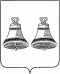 